MORNING WORSHIP SERVICEMay 31, 2015Opening Song                                                                          “Family of God” 386Opening Prayer/AnnouncementsWorship Hymns                                                  “Count Your Blessings” 644                                                                                                        “Amazing Grace” 330Memories                                                                                                         Bill ClarkWorship Hymns                         “Blessed Assurance, Jesus Is Mine” 334                                                                                           “How Great Thou Art” 10Offering/Offertory                                                                Special                               “The Holy City”                                       Scott JonesMessage                                                                                     Bro. David Atwood   Invitation                                                            “Lord, I’m Coming Home” 309 Baptism of Dylan McManusClosing PrayerDinner in the GroundsNo Evening Worship ServiceNURSERY – available for children age 0 to KindergartenTeresa SchaneHostesses for May	Ushers for MayEvelyn Robinson, Ruth Rucker,	Terry Robinson, Jimmy Miller,     Connie Kahlstrom	Joe Daniel, Wesley McManus		Immediate Need Prayer ListPray for Terri Edwards and her family as she continues treatments for breast cancer   Pray for Patsy Smothermon (Wesley Smothermon’s mom) as she is very ill and not expected to live and also for their finances. They have no health or life insurance. Pray for all families affected by the recent flooding 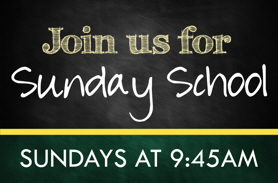 